ADM-432FE – gráfica hcpa – set19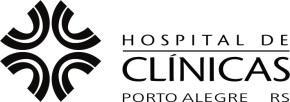 SERVIÇO DE ANÁLISE TÉCNICA DE SUPRIMENTOSSERVIÇO DE ANÁLISE TÉCNICA DE SUPRIMENTOSREQUERIMENTO DE 
PRÉ-QUALIFICAÇÃO DEMARCA E MODELO DE PRODUTOSNo PROTOCOLO:Na condição de representante legal da empresa:Razão Social*:       CNPJ:      Endereço:       Bairro:      Município:       UF:       CEP:      Telefone: (     )      Nome:      E-mail*:      Na condição de representante legal da empresa:Razão Social*:       CNPJ:      Endereço:       Bairro:      Município:       UF:       CEP:      Telefone: (     )      Nome:      E-mail*:      Na condição de representante legal da empresa:Razão Social*:       CNPJ:      Endereço:       Bairro:      Município:       UF:       CEP:      Telefone: (     )      Nome:      E-mail*:      Na condição de representante legal da empresa:Razão Social*:       CNPJ:      Endereço:       Bairro:      Município:       UF:       CEP:      Telefone: (     )      Nome:      E-mail*:      Venho requerer avaliação do produto abaixo discriminado, de acordo com o edital publicado no D.O.U. em 05/12/14, o qual prevê a pré-qualificação de produtos no HCPA. Identificamos a possibilidade de correspondência com o código HCPA :.Venho requerer avaliação do produto abaixo discriminado, de acordo com o edital publicado no D.O.U. em 05/12/14, o qual prevê a pré-qualificação de produtos no HCPA. Identificamos a possibilidade de correspondência com o código HCPA :.Venho requerer avaliação do produto abaixo discriminado, de acordo com o edital publicado no D.O.U. em 05/12/14, o qual prevê a pré-qualificação de produtos no HCPA. Identificamos a possibilidade de correspondência com o código HCPA :.Venho requerer avaliação do produto abaixo discriminado, de acordo com o edital publicado no D.O.U. em 05/12/14, o qual prevê a pré-qualificação de produtos no HCPA. Identificamos a possibilidade de correspondência com o código HCPA :.Tipo de Requerimento:Avaliação técnica (1ª)Reavaliação técnicaAlteração dos dados do produto(4) Outro:      Alteração dos dados do produto(4) Outro:      Alteração dos dados do produto(4) Outro:      Produto*:      Marca*:       Modelo (nome comercial)*:       Referência:      Fabricante*:       Origem: Código de barra (da menor apresentação dispensada):Registro Nº:       Órgão:       (obrigatório se Produto para Saúde)Produto*:      Marca*:       Modelo (nome comercial)*:       Referência:      Fabricante*:       Origem: Código de barra (da menor apresentação dispensada):Registro Nº:       Órgão:       (obrigatório se Produto para Saúde)Produto*:      Marca*:       Modelo (nome comercial)*:       Referência:      Fabricante*:       Origem: Código de barra (da menor apresentação dispensada):Registro Nº:       Órgão:       (obrigatório se Produto para Saúde)Produto*:      Marca*:       Modelo (nome comercial)*:       Referência:      Fabricante*:       Origem: Código de barra (da menor apresentação dispensada):Registro Nº:       Órgão:       (obrigatório se Produto para Saúde)Nº amostras enviadas:      Identificação obrigatória das amostras, conforme edital:☐ Rótulo de identificação do produto, em português, validade, marca e modelo do material☐ Validade da esterilização☐ Lote☐ Etiqueta de rastreabilidade do produto em português ( para OPME)☐ Etiqueta de identificação da amostra, em português, com nome do material, código HCPA, marca, modelo e empresa requerenteAcompanha documentação relacionada, conforme acima identificado, em português, dentro do período de vigência:Data:       /       /      Assinatura responsável pelo requerimento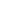 Observação: Este requerimento deve ser entregue em duas vias, no Serviço de Análise Técnica do HCPA.                      Preenchimento por digitação eletrônica ou em letra de forma.Nº amostras enviadas:      Identificação obrigatória das amostras, conforme edital:☐ Rótulo de identificação do produto, em português, validade, marca e modelo do material☐ Validade da esterilização☐ Lote☐ Etiqueta de rastreabilidade do produto em português ( para OPME)☐ Etiqueta de identificação da amostra, em português, com nome do material, código HCPA, marca, modelo e empresa requerenteAcompanha documentação relacionada, conforme acima identificado, em português, dentro do período de vigência:Data:       /       /      Assinatura responsável pelo requerimentoObservação: Este requerimento deve ser entregue em duas vias, no Serviço de Análise Técnica do HCPA.                      Preenchimento por digitação eletrônica ou em letra de forma.Nº amostras enviadas:      Identificação obrigatória das amostras, conforme edital:☐ Rótulo de identificação do produto, em português, validade, marca e modelo do material☐ Validade da esterilização☐ Lote☐ Etiqueta de rastreabilidade do produto em português ( para OPME)☐ Etiqueta de identificação da amostra, em português, com nome do material, código HCPA, marca, modelo e empresa requerenteAcompanha documentação relacionada, conforme acima identificado, em português, dentro do período de vigência:Data:       /       /      Assinatura responsável pelo requerimentoObservação: Este requerimento deve ser entregue em duas vias, no Serviço de Análise Técnica do HCPA.                      Preenchimento por digitação eletrônica ou em letra de forma.Nº amostras enviadas:      Identificação obrigatória das amostras, conforme edital:☐ Rótulo de identificação do produto, em português, validade, marca e modelo do material☐ Validade da esterilização☐ Lote☐ Etiqueta de rastreabilidade do produto em português ( para OPME)☐ Etiqueta de identificação da amostra, em português, com nome do material, código HCPA, marca, modelo e empresa requerenteAcompanha documentação relacionada, conforme acima identificado, em português, dentro do período de vigência:Data:       /       /      Assinatura responsável pelo requerimentoObservação: Este requerimento deve ser entregue em duas vias, no Serviço de Análise Técnica do HCPA.                      Preenchimento por digitação eletrônica ou em letra de forma.Campo para uso restrito do Serviço de Análise Técnica de SuprimentosData:       /       /                  ☐ Deferido      ☐ IndeferidoMotivo:      Campo para uso restrito do Serviço de Análise Técnica de SuprimentosData:       /       /                  ☐ Deferido      ☐ IndeferidoMotivo:      Campo para uso restrito do Serviço de Análise Técnica de SuprimentosData:       /       /                  ☐ Deferido      ☐ IndeferidoMotivo:      Campo para uso restrito do Serviço de Análise Técnica de SuprimentosData:       /       /                  ☐ Deferido      ☐ IndeferidoMotivo:      